UCHWAŁA Nr 164/2020Zarządu Powiatu w Radziejowiez dnia 12 listopada 2020 r.w sprawie powołania Komisji Konkursowej do opiniowania ofert złożonych w otwartych konkursach ofert na powierzenie prowadzenia punku nieodpłatnej pomocy prawnej, świadczenia nieodpłatnego poradnictwa obywatelskiego oraz edukacji prawnej na terenie powiatu radziejowskiego w 2021 roku.Na podstawie art. 32 ust.1 ustawy z dnia 5 czerwca 1998 r. o samorządzie powiatowym (Dz. U. z 2020 r. poz. 920) oraz art. 15 ust.2a, 2b i 2da pkt 1 ustawy z dnia 24 kwietnia 2003 r. o działalności pożytku publicznego i o wolontariacie (Dz. U. z 2020 r. poz.1057 z późn. zm.) uchwala się, co następuje: § 1. Powołuje się Komisje Konkursową w celu opiniowania złożonych ofert na realizację zadania publicznego Powiatu Radziejowskiego w roku 2021 z zakresu prowadzenia punktów przeznaczonych na udzielanie nieodpłatnej pomocy prawnej  świadczenia nieodpłatnego poradnictwa obywatelskiego oraz edukacji prawnej.1) Grzegorz Piasecki– Przewodniczący komisji;2) Małgorzata Chłodzińska – Członek Komisji;3) Katarzyna Tomczak– Członek Komisji;4) Małgorzata Patyk - Członek komisji;5) Katarzyna Nowak - Członek komisji;§ 2. Przyjmuje się regulamin pracy Komisji Konkursowej, stanowiący załącznik do niniejszej uchwały.§ 3.  Wykonanie uchwały powierza się Sekretarzowi Powiatu.§ 4.  Uchwała wchodzi w życie z dniem podjęcia. UzasadnienieW związku z ogłoszonym konkursem ofert zgodnie z Uchwałą Nr 162/2020 Zarządu Powiatu w Radziejowie z dnia 4 listopada 2020 r. w sprawie otwartego konkursu ofert „Realizacji zadania publicznego w zakresie prowadzenia punku nieodpłatnej pomocy prawnej, świadczenia nieodpłatnego poradnictwa obywatelskiego oraz edukacji prawnej”, Zarząd Powiatu zgodnie z przepisami prawa powołuje Komisję Konkursową w celu opiniowania złożonych ofert. Oferty złożone na ogłoszony konkurs poddane zostaną ocenie formalnej i merytorycznej. Decyzję o wyborze oferty i wysokości dotacji w odniesieniu do zleconego zadania publicznego podejmuje Zarząd Powiatu w Radziejowie w oparciu o przedłożone propozycje wyboru ofert przez Komisję konkursową. Komisja konkursowa powołana przez Zarząd będzie pracować na podstawie regulaminu pracy Komisji Konkursowej, który stanowi integralną część przedmiotowej uchwały. Załącznik Nr 1do uchwały Nr 12 /2020Zarządu Powiatu w Radziejowie z dnia 12 listopada 2020 r.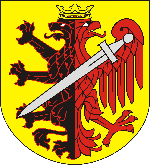 REGULAMIN  KOMISJI  KONKURSOWEJ§ 1Komisja konkursowa, zwana dalej komisją, obraduje na posiedzeniu zamkniętym, bez udziału oferentów.Posiedzenie Komisji zwołuje Przewodniczący komisji, a w razie jego nieobecności – wyznaczona osoba spośród członków komisji.Każdy z członków komisji przed rozpoczęciem prac zobowiązany jest do złożenia pisemnego oświadczenia, którego treść stanowi załącznik nr 1 do niniejszego regulaminu. Do członków Komisji biorących udział w opiniowaniu ofert stosuje się przepisy ustawy z dnia 14 czerwca 1960 r. Kodeks postępowania administracyjnego ( Dz. U. z 2020 r. poz. 256) dotyczące wyłączenia pracownika. Komisja jest organem opiniodawczym w zakresie oceny oraz przedłożenia propozycji wysokości dofinansowania złożonych ofert.§ 2Przy ocenie ofert konkursowych Komisja kieruje się kryteriami określonymi w ogłoszeniu konkursowym.Zakres działań Komisji obejmuje w szczególności;dokonanie sprawdzenia zgodności złożonych ofert z wymogami przepisów ustawy z dnia 24 kwietnia 2003 r. o działalności pożytku publicznego i o wolontariacie (Dz. U. z 2020 r. poz. 1057) oraz treścią opublikowanego przez Zarząd Powiatu w Radziejowie (uchwała Nr 162/2020 Zarządu Powiatu w Radziejowie z dnia 4 listopada 2020 r.) w sprawie otwartego konkursu ofert na realizację zadnia publicznego Powiatu Radziejowskiego w roku 2021 z zakresu udzielania nieodpłatnej pomocy prawnej, świadczenia nieodpłatnego poradnictwa obywatelskiego oraz edukacji prawnej,przeprowadzenie postępowania kwalifikacyjnego według kryteriów określonych w ustawie z dnia 24 kwietnia 2003 r. o działalności pożytku publicznego i wolontariacie oraz ogłoszonym konkursie.Otwarcia kopert dokonują pracownicy Wydziału Organizacji, Nadzoru i Promocji Powiatu, merytorycznie przygotowani do tego typu zadania.  dokonują otwarcia kopert z ofertami; sprawdzają terminowości wpłynięcia ofert do Starostwa Powiatowego. Oferty niekompletne, nie spełniające warunków określonych w ogłoszeniu konkursowym nie będą podlegały dalszej ocenie.Komisja konkursowa dokonuje oceny merytorycznej i formalnej poprzez wypełnienie formularzy kart, stanowiących załącznik nr 2 do niniejszego regulaminu. Komisja dokonuje oceny punktowej poszczególnych ofert w skali od 0 do 3 pkt. Ocenę merytoryczną oferty ustala się poprzez sumowanie ocen przyznanych ofercie przez poszczególnych członków Komisji oraz wyliczenia średniej arytmetycznej.Komisja w oparciu o karty oceny oferty sporządza opinię dotyczącą złożonych ofert.  Przewodniczący przedkłada Zarządowi Powiatu w Radziejowie propozycje wyboru ofert oraz wysokość przyznanej dotacji.§3Z prac komisji sporządza się protokół, który podpisują wszyscy członkowie komisji obecni na posiedzeniu.Załącznik Nr 1 do regulaminu pracy Komisji konkursowej......................................................... Imię i nazwiskoOŚWIADCZENIEOświadczam, że nie zachodzą w stosunku do mnie okoliczności przewidziane w art. 24 § 1 ustawy z dnia 14 czerwca 1960 r. – Kodeks postępowania administracyjnego (Dz. U. z 2020 r. poz.256) powodujące wyłączenie pracownika. ……………………………… miejscowość, data……………………………………………….podpis składającego oświadczenieZałącznik Nr 2 do regulaminu pracy Komisji konkursowejKARTA OCENY OFERTYNAZWA OFERENTA: NUMER OFERTY:  WARTOŚC OFERTY: I. Ocena formalna: Oferta spełnia/ nie spełnia * kryteriów formalnych i podlega/ nie podlega * ocenie merytorycznej.II. Ocena merytoryczna: Uwagi do oferty:………………………………………………………………………………………………………………………………………………………………………………………………………………………………………………………………………………………………………czytelny podpis członków Komisji:  …………………………..Radziejów, dnia  ………………………………………* Maksymalna liczba punktów 12. Oferta która uzyska łącznie 7 lub mniej punktówzostaje odrzucona z powodów merytorycznychKryteriaKryteriaTak  (1)Nie (O)   1.Oferta została złożona przez podmiot uprawniony do jej złożenia, prowadzi  działalność statutową w  zakresie udzielania nieodpłatnej pomocy prawnej oraz świadczenia nieodpłatnego poradnictwa obywatelskiego zgodnie z art. 4 ust 1 pkt 1b ustawy o działalności pożytku publicznego i o wolontariacie. Oferta została złożona w terminie ustalonym w ogłoszeniu o otwartym konkursie ofert.Oferta został złożona na formularzu stanowiącym załącznik nr 1 do Rozporządzenia Ministra Pracy i Polityki Społecznej z dnia 17 sierpnia 2016 r. w sprawie wzorów ofert i ramowych wzorów umów dotyczących realizacji zadań publicznych oraz wzorów sprawozdań z wykonania tych zadań (Dz. U. z 2016 r. poz.1300).Oferta została złożona z wymaganymi załącznikami wskazanymi w ogłoszeniu o otwartym konkursie ofert.Oferta została podpisana przez osobę/osoby, które zgodnie z postanowieniami statutu lub innego aktu są uprawnione do reprezentowania oferenta i zaciągania w jego imieniu zobowiązań finansowych i zawierania umów. Oferta jest zgodna z założeniami określonymi w konkursie.KryteriaKryteriaSkala punktówPrzyznana liczba punktówMożliwość realizacji zadania przez podmiot wnioskujący.0-3Proponowana jakość wykonania zadania oraz kwalifikacje osób, przy udziale których zadanie będzie realizowane.0-3Wysokość wkładu osobowego, w tym świadczenia wolontariuszy i praca społeczna członków oraz planowany do wykorzystania wkład rzeczowy.  0-3Dotychczasowe doświadczenie w realizacji projektów o podobnym charakterze. 0-3SUMA PUNKTÓW:SUMA PUNKTÓW:SUMA PUNKTÓW: